REPÚBLICA BOLIVARIANA DE VENEZUELAMINISTERIO DEL PODER POPULAR PARA LA EDUCACIÓN“LICEO LOS ROBLES”MARACAIBO  ESTADO ZULIA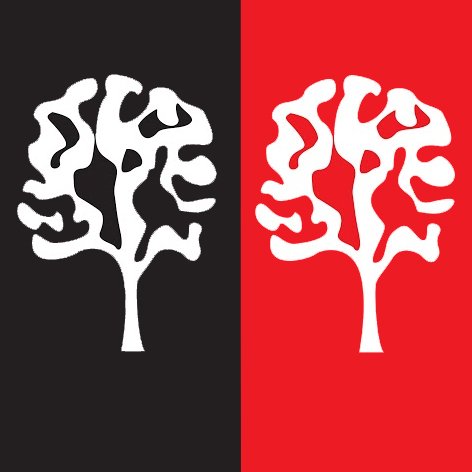 GUÍA DE TRABAJO 1ER GRADODESDE EL 20/04/2020 HASTA EL 24/04/20MARACAIBO, 20 DE ABRIL DE 2020.Día 1. Lengua- lunes 20 de abril de 2020.1.- Lectura: Lectura libre del libro senderos.2.- Tema de la semana: Palabras cortas y palabras largas. Didáctica pág. 80 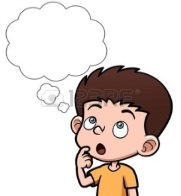 3.- Escribe 3 palabras cortas y 3 palabras largas. Cuida los aspectos formales de la lengua escrita, (sangría, márgenes, uso de mayúsculas, minúsculas, letra legible y buena presentación)  3.- Caligrafía: Realiza la caligrafía en el cuaderno (5 líneas).Mi amigo es noble.Día 2. Lengua- martes 21 de abril de 2020.1.- Análisis de palabras: En el siguiente cuadro, separa las palabras en sílabas y  ubica la sílaba tónica:2.- Lectura: Lectura libre de senderos.3.- Copia del libro didáctica  página 80.  “concepto de palabras cortas y palabras largas”.Cuida los aspectos formales de la lengua escrita, (sangría, márgenes, uso de mayúsculas, minúsculas, letra legible y buena presentación)  4.- Caligrafía: Realiza la caligrafía en el cuaderno (5 líneas).Mi bicicleta es grande.Día 3. Lengua- miércoles 22 de abril de 2020.1.- Lectura libre de senderos.2.-  Encierra con un círculo rojo las palabras cortas y con un círculo azul las palabras largas. globo,  mapa,  pelota,  escalera,  dragón,  golondrina,  estrella,  brazo,  grama,  aplanadora,  planeta,  neblina,  kilómetro,  agradable,   sexto,  laguna,  examen.3.- Copia del libro Senderos página 106.Cuida los aspectos formales de la lengua escrita, (sangría, márgenes, uso de mayúsculas, minúsculas, letra legible y buena presentación)  3.- Caligrafía: Realiza la caligrafía en el cuaderno (5 líneas) Extraño mi colegio.Día 4. Lengua- jueves 23 de abril de 2020.1.- Lectura libre de senderos.2.- Dictado de oraciones pág. 108 del libro senderos.3.- Caligrafía: Realiza la caligrafía en el cuaderno (5 líneas cada una)El kimono es una bataYo rezo todas las noches.Día 5. Lengua- viernes 24 de abril de 2020.Prueba semanal de lengua.1.- Lectura libre del libro Senderos.2.- Análisis de palabras: En el siguiente cuadro, separa las palabras en sílabas y  ubica la sílaba tónica:3.- Relaciono mediante líneas según corresponda.Día 1. Matemática- lunes 20 de abril de 2020.1.- Seriadas.  Complete las siguientes secuencias.      130;  123;  116;  _____; _____; _____; _____; 544; 552;  560;  _____; _____; _____; _____;2.- Escritura de números. Escribe en letras los siguientes números. a) 1.230:____________________________________________________          b) 2.450:____________________________________________________           Escribe en números.a) trescientos treinta y dos: _____________                  c) sesenta y uno: _________b) cuatrocientos cincuenta: ____________                   d) trescientos doce: _________3.- Operaciones básicas. (Adición y sustracción)Día 2. Matemática- martes 21 de abril de 2020.1.- Resuelve las siguientes tablas de sumar.2.- Tema de la semana: Centímetro y metro. Pág. 172 de didáctica.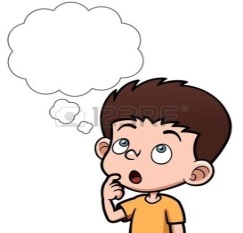 3.- Actividad: Mido con mi regla.                                                                       b)  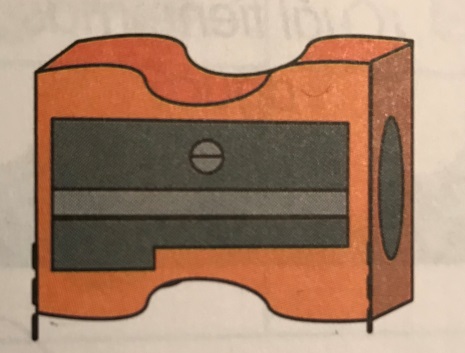 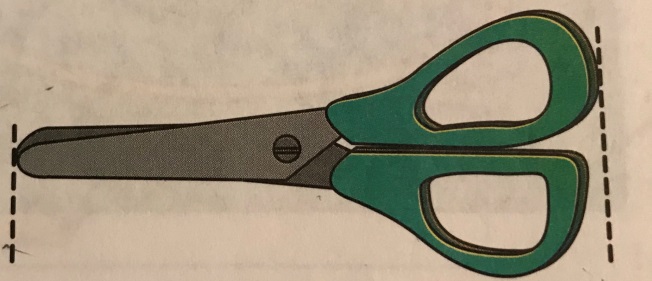         Mide _________ centímetros	  Mide _________ centímetros4.- Mido con mi regla. Coloreo según la clave.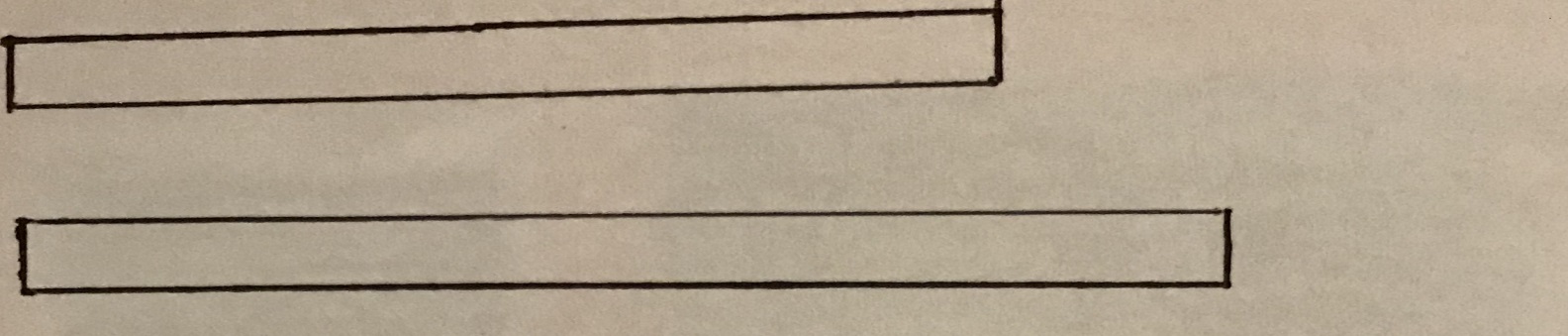 5 cm amarillo6 cm verde5.- Problema.Una rana saltó 36 cm y otra dio un salto de 48 cm. ¿Cuántos centímetros más saltó la segunda que la primera?Día 3. Matemática- miércoles 22 de abril de 2020.1.-  Escribe los números de 3 en 3, desde el 0 hasta el 30.0, 3, ____,  ____,  _____,  _____,  _____,  _____,  _____,  _____,  _____ 2- Marca con una (X) la respuesta falsa:3 + 2 = 5                                             3 + 4 = 74 + 3 = 6                                             0 + 5 = 56 + 1 = 7                                             2 + 5 = 6          2 + 2 = 4	5 + 5 = 122 + 1 = 5 	 4 + 4 =  93-. Operaciones básicas. (Adición)Día 4. Matemática- jueves 23 de abril de 2020Problema.Un avión salió con 138 pasajeros y en una escala subieron 85 más. ¿ Cuántos pasajeros lleva el avión? Operaciones básicas. (Sustracción)Día 5 – viernes 24 de abril de 2020 Prueba semanal MatemáticaResuelve las siguientes operaciones.Escribir en letras:1.234 = _________________________________________________1.782 = _________________________________________________Mido con mi regla.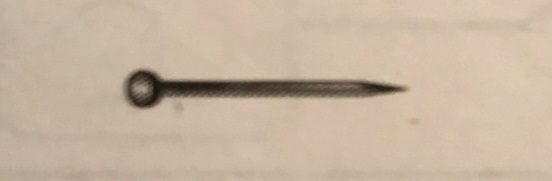 Mide ______ centímetros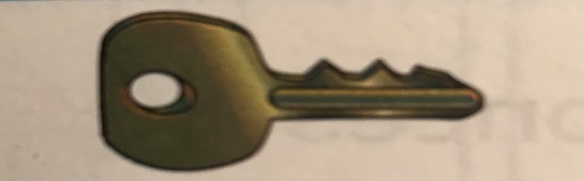 Mide ______ centímetrosMido con mi regla. Coloreo según la clave.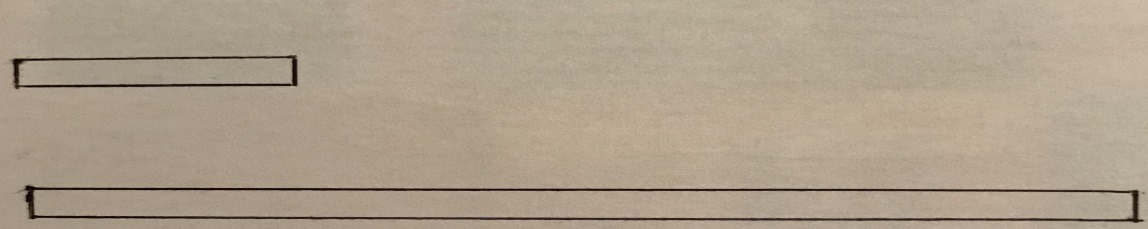 8cm amarillo2cm azulDía 1. Cs Sociales- martes 21 de abril de 2020.1.- Tema de la semana: El paisaje. Didáctica pág. 238.2.- Ingresa en el siguiente enlace: https://www.youtube.com/watch?v=LxgKYT8oDToObserva y escucha el video, luego realiza las siguientes actividades.3.-  Menciona los elementos que integran el paisaje geográfico.4.- Observa las imágenes. Pinta de color azul los elementos naturales y de color amarillo los artificiales.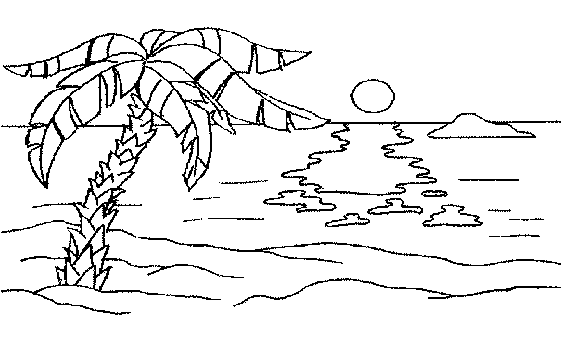 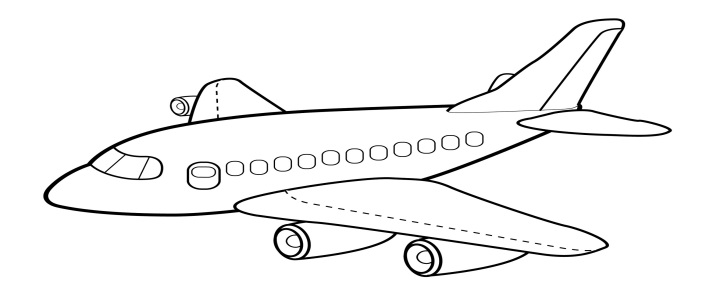 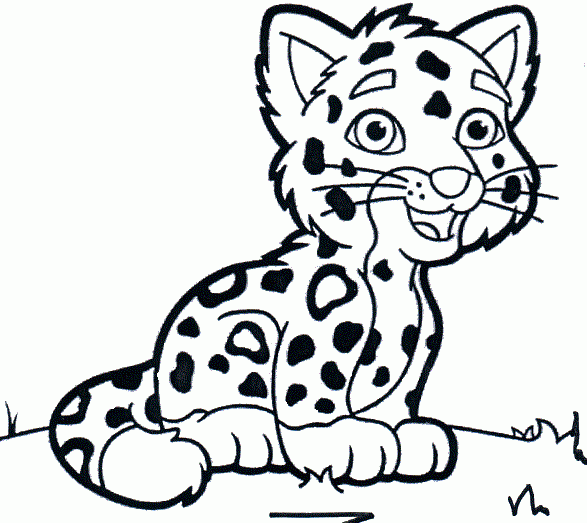 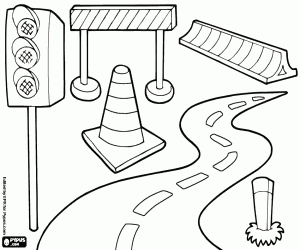 	Día 1. Cs Naturales- jueves 23 de abril de 2020.1.- Tema de la semana: El día y la noche. Didáctica pág. 214.2.- Ingresa en el siguiente enlace: https://www.youtube.com/watch?v=OJoZSoAR-RUObserva y escucha el video, luego realiza las siguientes actividades.3.- Completo las oraciones con las siguientes palabras.El Sol sale al ________________________Al _________________ el Sol está en la mitad del cielo.El Sol se oculta al __________________En la ____________ vemos brillar la Luna y las estrellas.4.- Rodeo con color azul las actividades que realizo en el día y de color rojo las que realizo en la noche.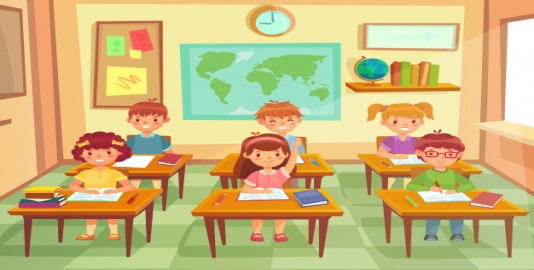 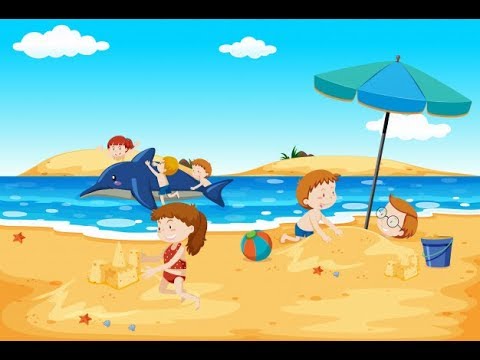 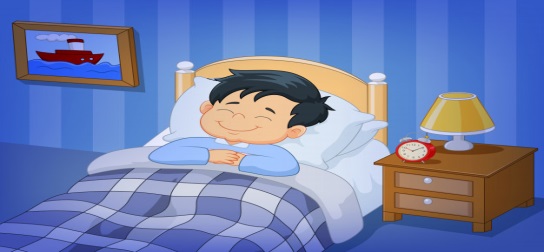 LOS ROBLES SCHOOL LOS ROBLES SCHOOL FIRST GRADE ENGLISH GUIDECOOL KIDS 1. UNIT 8TEACHER YORJENDRIS DUARTE MY NAME IS: __________________________________________E-MAIL: yorjendris@gmail.comDaily ActivitiesMONDAY, 20th-STUDENT’S BOOK PAGE Nº 93.  ACTIVITY Nº 3. LISTEN THE INFORMATION, NUMBER THE PICTURES AND COMPLETE THE SENTENCES. (NUMBER THE PICTURES IN THIS WAY 1-2-4-5-3-6)-WORKBOOK PAGE Nº 79. ACTIVITY Nº 1, DECODE THE STORY.TUESDAY, 21st-STUDENT’S BOOK PAGE Nº 94.ACTIVITY Nº 1. LISTEN AND CIRCLE YES OR NO.CIRCLE YES OR NO FOLLOWING THESE QUESTIONS:1: IS IT A FOOT? / 2: ARE THEY HANDS?  / 3: IS IT A MOUTH?4: ARE THEY EARS? / 5: ARE THEY EYES? / 6: IS IT AN EYE?-WORKBOOK PAGE Nº 80.ACTIVITY Nº 1, LISTEN AND WRITE THE NUMBER OF THE BODY PARTS.SAMPLE:1: HEAD / 2: ARM / 3: EYE / 4: EAR / 5: LEG /6: NOSE / 7: MOUTH / 8: FOOT / 9: HANDWEDNESDAY,22nd -STUDENT’S BOOK PAGE Nº 95. ACTIVITY Nº 4. COLOR THE ANSWERS.-WORKBOOK PAGE Nº 81. ACTIVITY Nº 2, NUMBER THE INSTRUCTIONS.2 TOUCH YOUR FEET1 RAISE YOUR ARMS4 TOUCH YOUR LEGS3 CLOSE YOUR EYES6 TOUCH YOUR NOSE5 RAISE ONE LEGTHURSDAY, 23rd -STUDENT’S BOOK PAGE Nº 96. ACTIVITY Nº 1. WRITE THE PARTS OF THE BODY. -WORKBOOK PAGE Nº 82. ACTIVITY Nº 1-2. MATCH THE PICTURES AND CIRCLE THE ANSWERS. FRIDAY, 24th -STUDENT’S BOOK PAGE Nº 97.ACTIVITY Nº 3. DRAW YOURSELF AND WRITE A DESCRIPTION. -WORKBOOK PAGE Nº 83. ACTIVITY Nº 1, UNSCRAMBLE THE SENTENCES AND WRITE WHAT THE OBJECTS ARE. Palabras cortas: son las que tienen una o dos sílabas.Ejemplo: Sol, QuesoPalabras largas: son las que tienen tres o más sílabas.Ejemplo: Zapato, SacapuntasPALABRASSEPARACIÓN EN SÍLABASSÍLABA TÓNICA  MeseroSacapuntasLibroHipopótamoPALABRASSEPARACIÓN EN SÍLABASSÍLABA TÓNICA  Teleférico PárrafoHarinaPapagayoPALABRASSEPARACIÓN EN SÍLABASSÍLABA TÓNICA  PabloFranelaPrácticoSacapuntaskilómetroUMCDUUMCDUUMCDUUMCDU3524502536544533+1328+3485-1347-23465 + 5 =9 + 9 =4 + 4 =3 + 1 =3 + 3 =2 + 2 =7 + 1 =8 + 7 =6 + 2 =7 + 5 =8 + 3 =5 + 2 =6 + 3 =7 + 6 =5 + 4 =9 + 1 =5 + 4 =8 + 5 =7 + 7 =6 + 5 =5 + 3 =                       9 + 1 =2 + 1 =8 + 4 =6 + 6 =8 + 6 =9 + 5 =7 + 5 =7 + 1 =5 + 2 =6 + 6 =4 + 1 =8 + 2 =4 + 4 =8 + 5 =9 + 2 =8 + 3 =3 + 2 =3 + 3 =6 + 1 =5 + 1 =9 + 4 =9 + 7 =7 + 2 =4 + 1 =3 + 1 =6 + 2 =9 + 3 =8 + 7 =9 + 3 =7 + 3 =3 + 2 =8 + 8 =7 + 4 =9 + 9 =8 + 1 =6 + 4 =6 + 1 =4 + 2 =9 + 4 =Centímetro: es una unidad de longitud que utilizamos para medir objetos pequeños. Su símbolo es cm.Metro: es la unidad principal de longitud que utilizamos para medir objetos. Su símbolo es m.1 metro = 100 centímetros. OperacionesRespuestaUMCDUUMCDUUMCDUUMCDU2898745646895789+2348+1653+1758+3219OperacionesRespuestaUMCDUUMCDUUMCDUUMCDU4358463657799485-2168-1257-1838+7319UMCDUUMCDUUMCDUUMCDU7171369898761242+1558+2348-2298-1129El paisaje geográfico: es la imagen de un lugar formada por los elementos naturales y los artificiales.Los elementos que componen el paisaje son: Elementos naturales: Son los que ha creado la naturaleza.Ejemplo: El mar, las montañas, la flora y fauna.Elementos artificiales: Son los que han construido las personas.Ejemplo: Edificios, casas, puentes.El día: Es el periodo de tiempo en el que es visible la luz del Sol. Comienza al amanecer y termina al anochecer.La noche: Es el periodo de tiempo en el que no es visible la luz del Sol. Comienza cuando el Sol se oculta y termina al amanecer.